.Intro: Begin dance after 16 counts (start counting when she says “Come On”) when she starts to sing!TOE, HEEL ,TOE, HEEL, CROSS ROCK, SIDE ROCKBEHIND, SIDE, CROSS, HOLD, SIDE ROCK, CROSS, HOLD(Make a Restart here on wall 3)SHUFFLE (BACK)  ¼ TURN LEFT,HOLD, BACK ROCK, TURN ½ RIGHT, HOLDCHASSE ¼ RIGHT, HOLD, CROSS ROCK, SIDE, HOLDSHUFFLE, HOLD, HITCH, TURN ½ RIGHT, HITCH, TURN ½ RIGHTMAMBO, HOLD, MAMBO, HOLDSWIVEL X2, BACK ROCK, TURN ¼ LEFT, HOLDSAILOR ¼ LEFT, HOLD,  STEP, HOLD, TURN ½ LEFT, HOLDRepeatRestart: Restart after 16 counts on wall 3.Enjoy and have a great time! - We did while we wrote it ;)Contact:  lisen_brixvi@hotmail.comTangled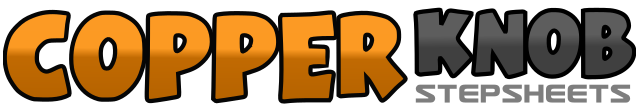 .......Count:64Wall:2Level:Easy Intermediate.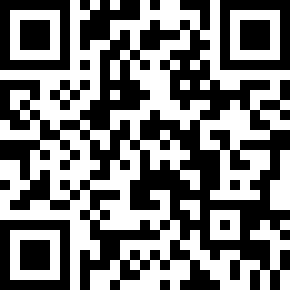 Choreographer:Zandra Grothe (SWE) & Lisen Brixvi (SWE) - May 2013Zandra Grothe (SWE) & Lisen Brixvi (SWE) - May 2013Zandra Grothe (SWE) & Lisen Brixvi (SWE) - May 2013Zandra Grothe (SWE) & Lisen Brixvi (SWE) - May 2013Zandra Grothe (SWE) & Lisen Brixvi (SWE) - May 2013.Music:Something That I Want - Grace Potter : (Disney movie Tangled)Something That I Want - Grace Potter : (Disney movie Tangled)Something That I Want - Grace Potter : (Disney movie Tangled)Something That I Want - Grace Potter : (Disney movie Tangled)Something That I Want - Grace Potter : (Disney movie Tangled)........1-2Touch right toe forward, drop heel taking weight3-4Touch left toe forward, drop heel taking weight5-6Cross rock right over left, Recover weight to left7-8Rock right to right, recover weight to left1-2Cross right behind left, step left to side3-4Cross right over left, hold5-6Rock left to left, recover weight to right7-8Cross left over right, hold1-2Step right to side, turn ¼ left and step left next to right (facing 9 O’clock)3-4Step right back, hold5-6Rock left back, recover weight to right7-8On ball of right foot turn ½ right and step left back, hold (facing 3 O’clock)1-2Turn ¼ right and step right to side, step left next to right (facing 6 O’clock)3-4Step right to right, hold5-6Cross rock left over right, recover weight to right7-8Step left to side, hold1-2Step right forward, step left next to right3-4Step right forward, hold5-6Hitch left knee, turn ½ right and step left back7-8Hitch right knee, turn ½ right and step right forward (facing 6 O’clock)1-2Rock left forward, recover weight to right3-4Step left slightly back, hold5-6Rock right back, recover weight to left7-8Step right slightly forward, hold1-2Swivel both heels right, return to center3-4Swivel both heels left, return to center (weight on left)5-6Rock right back, recover weight to left7-8Turn ¼ left and step right to side, hold (facing 3 O’clock)1-2Cross left behind right, turn ¼ left and step right next to left (facing 12 O’clock)3-4Cross left over right, hold5-6Step right forward, hold7-8Turn ½ left (weight on left), hold (facing 6 O’clock)